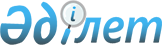 О структуре центрального аппарата Государственного аттестационного комитета Республики Казахстан
					
			Утративший силу
			
			
		
					Постановление Правительства Республики Казахстан от 19 декабря 1995 г. N 1813. Утратило силу - постановлением Правительства РК от 27 декабря 1996 г. N 1651. ~P961651



          Правительство Республики Казахстан постановляет:




          1. Утвердить структуру центрального аппарата Государственного
аттестационного комитета Республики Казахстан согласно приложению,
исходя из предельной численности работников этого аппарата в
количестве 48 единиц.




          2. Разрешить Государственному аттестационному комитету
Республики Казахстан иметь 2 заместителей Председателя, в том числе
одного первого, и коллегию в количестве 9 человек.




          3. Установить для центрального аппарата Государственного




аттестационного комитета лимит служебных легковых автомобилей в
количестве 3 единиц.
     4. Признать утратившими силу пункты 5, 6, 9, постановления
Кабинета Министров Республики Казахстан от 26 июня 1995 г. N 876
"Вопросы Государственного аттестационного комитета Республики
Казахстан".

    Премьер-Министр
  Республики Казахстан
                                             Приложение
                                   к постановлению Правительства
                                        Республики Казахстан
                                    от 19 декабря 1995 г. N 1813

                             Структура
               центрального аппарата Государственного
           аттестационного комитета Республики Казахстан

     Руководство

     Отдел физико-математических, технических наук, наук о Земле и
     космосе

     Отдел химических, биологических, медицинских и
     сельскохозяйственных наук

     Отдел гуманитарных наук

     Отдел экспертизы, инспекции и анализа

     Отдел информации, оформления документов

     Отдел административного управления

      
      


					© 2012. РГП на ПХВ «Институт законодательства и правовой информации Республики Казахстан» Министерства юстиции Республики Казахстан
				